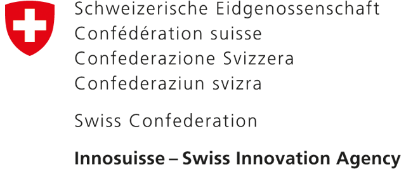 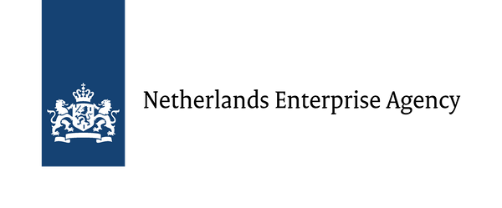 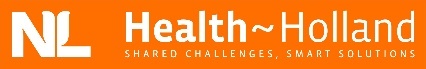 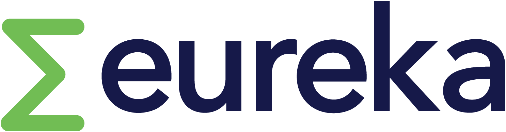 Call for R&D Project ProposalsSwitzerland – the NetherlandsCell and Gene Therapy Towards Clinical PracticeProject OutlineThe consortium is encouraged to draft a project outline fitting the scope of the call before 5th of June 2024, 12:00 (CEST). The completed project outline should be submitted to the national EUREKA offices: Innosuisse and Netherlands Enterprise Agency (RVO). All received project outlines will be screened by the two EUREKA offices and Health~Holland. Consortia will be provided with detailed feedback and most promising projects are invited to prepare (adjusted) full project proposals, mid-June 2024. If applicable, applicants can be invited to integrate their project with other submitted initiatives. If necessary, applicants receive recommendations on which of the other (EUREKA) funding mechanisms best/better fit their project idea.1. General information1a.  Project informationTitle and acronym:Project start date and duration:Single point of contact for this pre-registration:1b.  Budget information2. Project description2a.  Summary (max. 2 pages)Provide an overview of the entire project, describing the following aspects: cause and context, objectives and expected outcome of the project; involved partners and their expertise; valorization and broader economic and/or societal impact. 2b.  Fit with the call (max. 200 words)Describe how the proposed project fits with the scope of the call, as outlined in call text.2c.  Technical approach and degree of innovation (max. 2 pages)Describe the state of the art in your project’s field. Explain the advantages or disadvantages of current solutions compared with your foreseen project results. Explain the scientific method or approach used in this project and why this is the preferred approach. Explain how your project will lead to a breakthrough innovation. State the risks of the research method or approach you will follow and explain how you will mitigate those risks. 2d.  Added value of the cooperation (max. 2 pages)Describe the benefits of collaborating on the project, including explaining the added value of international collaboration (i.e. what is the mutual advancement of R&D through the transfer of knowledge and expertise, how does the consortium members complement each other). Per consortium member state the scientific, social, and economic impact of the project.2e.  Organisation, planning and contributions (max. 2 pages)Describe the governance (project management, foreseen IP strategy and agreement) and planning of the project (work packages, tasks and milestones) and how each consortium member contribute to the targets of the project. 3. Partner description3a.  Main coordinator / Partner 1OrganisationContact person dataDescribe your expertise or core business  Describe your contribution to the project3b.  Partner 2OrganisationContact person dataDescribe your expertise or core business  Describe your contribution to the project     3b.  Partner 3OrganisationContact person dataDescribe your expertise or core business  Describe your contribution to the project3b.  Partner 4OrganisationContact person dataDescribe your expertise or core business  Describe your contribution to the project3b.  Partner 5OrganisationContact person dataDescribe your expertise or core business  Describe your contribution to the project3b.  Partner 6OrganisationContact person dataDescribe your expertise or core business  Describe your contribution to the project3b.  Partner 7OrganisationContact person dataDescribe your expertise or core business  Describe your contribution to the project3b.  Partner 8OrganisationContact person dataDescribe your expertise or core business  Describe your contribution to the project3b.  Partner 9OrganisationContact person dataDescribe your expertise or core business  Describe your contribution to the project3b.  Partner 10OrganisationContact person dataDescribe your expertise or core business  Describe your contribution to the projectTitleAcronymStart dateDuration (months)NameAffiliationEmailNo.PartnerCountryPersonnel costs (€)Man-monthsEquipment costs (€)Total Costs (€)Requested Funding12345678910Total Switzerland (€)Total the Netherlands (€) Full name of organisationAddressWebsiteType of organisation Large Company		 SME		 University of Applied Sciences University			 Hospital		 Other type of research organisation Public body		 Other:      Type of organisation Large Company		 SME		 University of Applied Sciences University			 Hospital		 Other type of research organisation Public body		 Other:      NameFunctionTitleDirect phone numberE-mail addressFull name of organisationAddressWebsiteType of organisation Large Company		 SME		 University of Applied Sciences University			 Hospital		 Other type of research organisation Public body		 Other:      Type of organisation Large Company		 SME		 University of Applied Sciences University			 Hospital		 Other type of research organisation Public body		 Other:      NameFunctionTitleDirect phone numberE-mail addressFull name of organisationAddressWebsiteType of organisation Large Company		 SME		 University of Applied Sciences University			 Hospital		 Other type of research organisation Public body		 Other:      Type of organisation Large Company		 SME		 University of Applied Sciences University			 Hospital		 Other type of research organisation Public body		 Other:      NameFunctionTitleDirect phone numberE-mail addressFull name of organisationAddressWebsiteType of organisation Large Company		 SME		 University of Applied Sciences University			 Hospital		 Other type of research organisation Public body		 Other:      Type of organisation Large Company		 SME		 University of Applied Sciences University			 Hospital		 Other type of research organisation Public body		 Other:      NameFunctionTitleDirect phone numberE-mail addressFull name of organisationAddressWebsiteType of organisation Large Company		 SME		 University of Applied Sciences University			 Hospital		 Other type of research organisation Public body		 Other:      Type of organisation Large Company		 SME		 University of Applied Sciences University			 Hospital		 Other type of research organisation Public body		 Other:      NameFunctionTitleDirect phone numberE-mail addressFull name of organisationAddressWebsiteType of organisation Large Company		 SME		 University of Applied Sciences University			 Hospital		 Other type of research organisation Public body		 Other:      Type of organisation Large Company		 SME		 University of Applied Sciences University			 Hospital		 Other type of research organisation Public body		 Other:      NameFunctionTitleDirect phone numberE-mail addressFull name of organisationAddressWebsiteType of organisation Large Company		 SME		 University of Applied Sciences University			 Hospital		 Other type of research organisation Public body		 Other:      Type of organisation Large Company		 SME		 University of Applied Sciences University			 Hospital		 Other type of research organisation Public body		 Other:      NameFunctionTitleDirect phone numberE-mail addressFull name of organisationAddressWebsiteType of organisation Large Company		 SME		 University of Applied Sciences University			 Hospital		 Other type of research organisation Public body		 Other:      Type of organisation Large Company		 SME		 University of Applied Sciences University			 Hospital		 Other type of research organisation Public body		 Other:      NameFunctionTitleDirect phone numberE-mail addressFull name of organisationAddressWebsiteType of organisation Large Company		 SME		 University of Applied Sciences University			 Hospital		 Other type of research organisation Public body		 Other:      Type of organisation Large Company		 SME		 University of Applied Sciences University			 Hospital		 Other type of research organisation Public body		 Other:      NameFunctionTitleDirect phone numberE-mail addressFull name of organisationAddressWebsiteType of organisation Large Company		 SME		 University of Applied Sciences University			 Hospital		 Other type of research organisation Public body		 Other:      Type of organisation Large Company		 SME		 University of Applied Sciences University			 Hospital		 Other type of research organisation Public body		 Other:      NameFunctionTitleDirect phone numberE-mail address